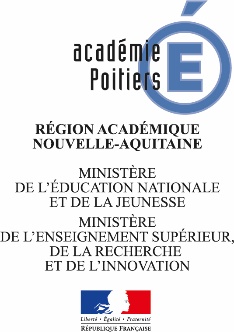 Le présent rapport doit être établi par la directrice ou le directeur d’école dans les 48h, puis adressé pour signature à l’IEN de circonscription, avant transmission au service de la division des élèves et des établissements (un exemplaire de la déclaration doit être conservé au sein de l’école) : DEE2 – Bureau de la vie des établissements – Contact : Mme Marie-Paule ZUCCHININom et adresse de l’école :      Numéro de téléphone de l’école :      					Circonscription : Nom et prénom du (de la) directeur (directrice) de l’école :      L’accident est-il survenu lors d’une activité physique et sportive ?		 Oui			  NonL’ÉLEVE ACCIDENTÉ :	Nom et prénom :      						    Sexe :  Fille			 GarçonDate de naissance :      						    Classe fréquentée :      Noms et prénoms des parents ou représentants légaux :      Professions des parents ou représentants légaux :      Disposent-ils d’un régime d’assurance sociale ?				 Oui			 Non		 Lequel ? 	   Général		 Fonctionnaire		 Mutualité agricoleNuméro d’assuré social :      L’élève est-il couvert pas une assurance individuelle ?			 Oui			 NonNom et adresse de la compagnie d’assurance :      L’ACCIDENT :Date :      					Heure :      Lieu :      						Moment (entrée, sortie, classe, récréation, etc) :      Nature :      Dommages corporels constatés : 						 Oui			 NonUn certificat médical ou hospitalier a-t-il été établi ?  			 Oui			 Non(un exemplaire du certificat sera à  joindre à la présente déclaration)Nom et adresse du professionnel de santé ayant établi le certificat :      L’accident a-t-il été causé : Par un autre élève	Nom :      					Prénom :      	Date de naissance :      				Classe :      	Adresse :       Par un tiers	Nom :      					Prénom :      	Profession :      	Adresse :      L’auteur de l’accident est-il couvert par une assurance responsabilité civile ? 	 Oui			 NonRaison sociale et adresse de la compagnie d’assurance :      Un procès-verbal de gendarmerie ou de police a-t-il été établi ?		 Oui			 Non(si oui, en annexer le contenu à la présente déclaration)MESURES PRISES APRES L’ACCIDENT :La victime a-t-elle été soignée immédiatement ? 				  Oui			 NonPar qui ?      Où a-t-elle été conduite ?      Par qui ?      La famille a-t-elle été prévenue ? 						 Oui			 NonLe registre spécifique a-t-il été renseigné ?					 Oui			 Non				Si oui, à quelle date ?      CROQUIS DE L’ACCIDENT (Veuillez indiquer impérativement : la disposition générale des lieux, le lieu de l’accident, la place de l’agent avec une flèche indiquant la direction de son regard, la place de la victime, de l’auteur éventuel de l’accident et éventuellement celui du ou des témoins). Le cas échéant, une photographie des lieux peut être insérée).RAPPORT DE L’AGENT RESPONSABLE DE LA SURVEILLANCE :Nom, prénom et fonction de l’agent chargé de la surveillance :      Dans le cas où la surveillance était assurée par un collaborateur bénévole, est-il assuré en responsabilité civile ?											 Oui			 NonAuprès de quelle compagnie ?      Où se trouvait l’agent au moment de l’accident ?      Que faisait l’agent au moment de l’accident ?      Exerçait-il une surveillance active ? 					 Oui			 NonL’agent a-t-il vu se produire l’accident ?					 Oui			 NonLa victime pratiquait-elle un exercice :					 Autorisé		 InterditL’accident est-il imputable à un état défectueux : 	Du terrain						 Oui			 NonDu local 						 Oui			 NonDes installations						 Oui			 NonCOMPTE-RENDU DE L’AGENT RESPONSABLE DE LA SURVEILLANCE (indiquant avec précision les causes et les circonstances de l’accident) TÉMOIGNAGES :1er témoin (s’il s’agit d’un élève, précisez son âge)Nom :      						Prénom :      					Age :      Déposition : 2nd témoinNom :      						Prénom :      					Age :      Déposition :      Fait à :      							Le :      Signature de la directrice ou			Signature de l’agent chargé			Signature du (ou des)     du directeur d’école				        de la surveillance                                                                 témoin(s)RAPPORT DE L’INSPECTEUR DE L’ÉDUCATION NATIONALE :Fait à :      						Le :      Signature de l’inspecteur de l’éducation nationale